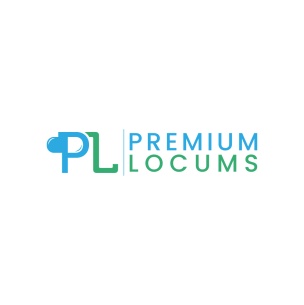 PREMIUM LOCUMS CONTRACT WITH - CLIENTTHIS AGREEMENT is made between PREMIUM LOCUMS PTY LTD (ACN: 657 036 765) which is situated in Caroline Springs, 3023, Victoria (hereinafter called “the Supplier” which expression shall where the context so admits mean and include its transferees and permitted assigns) of the first part and the party named and described as “the Client” in the Schedule hereto (hereinafter called “the Client” which expression shall where the context so admits if the client is an individual or individuals mean and include his or their respective heirs executors and administrators and assigns or if the client is a company its transfereesand permitted assigns) of the second part.WHEREAS:A. The supplier conducts a business of locating and providing relieving pharmacists forpharmacies.B. The client has requested the supplier to provide a relieving pharmacist for the business described in thesaid Schedule as “the business” (hereinafter called “the business”) on the terms and conditions moreparticularly herein set out.NOW THIS AGREEMENT WITNESSETH:1. The supplier will locate and introduce to the client a qualified pharmacist accredited by the supplier as areliever tenens described in the said Schedule and hereinafter as “the relieving pharmacist”.2. The client agrees to employ the relieving pharmacist for the period set out in the said Schedule as “theterm of employment” (hereinafter called “the term”).3. During the term the client will pay the salary described in the Schedule (hereinafter called “the salary”)to the relieving pharmacist and will pay any group tax in respect thereof.4. It is specifically agreed and declared between the parties that the client will be the employer of therelieving pharmacist and will be responsible to comply with all legal requirements imposed upon anemployer of a reliever tenens and that the supplier shall in no way be considered to be an employer ofthe relieving pharmacist. Subject only to the payment of the salary and compliance with allrequirements imposed by law on an employer as a aforesaid the client may negotiate such terms andconditions as may be mutually agreed between the client and the relieving pharmacist PROVIDEDHOWEVER that such terms and conditions shall not breach any relevant industrial award.5. The client shall pay to the supplier a fee for the provision of the relieving pharmacist being the feedescribed in the said Schedule and hereafter as the “fee” which fee shall be payable as follows:(a) All invoices are due 14 days from the date of issue and;(b) if the payment is not received within 14 days an additional late fee will be payable.6. The supplier does not accept responsibility and is not liable for any information or representationprovided to the client in respect of the relieving pharmacist neither does the supplier give or acceptresponsibility for any warranty concerning the history, character, age, qualification, capabilities orsuitability of the relieving pharmacist for the position.7. The client agrees to indemnify the supplier and continue to keep the supplier indemnified against anyloss or damage (including legal costs and expenses) or liability suffered by the client its customersemployees of clients where such loss or damage or liability was caused by any negligent willful orunlawful act or omission of the relieving pharmacist.8. The parties hereto agree that they shall not by virtue of this Contract or for any purpose by or bedeemed to be employers partners or agents each of the other or as having any power or authority to bindor represent the other nor shall either party its employees agents subcontractors represent themselvesas being employees partners agents or other or otherwise able to bind or represent the other.9. The agreement constitutes the entire agreement between the parties and supersedes allcommunications negotiations arrangements and agreements whether oral or written between the partiesin respect of the subject matter of this Contract.10. No agreement or understanding varying or extending this contract shall be legally binding upon eitherparty unless in writing and signed by both parties.11. The client must not assign any of its rights or obligations under the agreement or subcontract the wholeor any part thereof.12. The client agrees to comply with the information privacy principals set out in any Privacy Act of theCommonwealth of Australia or relevant State territories which concerns security use and disclosure ofpersonal information in relation to the relieving pharmacist and will indemnify the supplier in respect ofany loss liability or expense suffered or incurred by the supplier arising out of or in connection with abreach of the client’s obligations of this clause.13. In consideration of the supplier finding a relieving pharmacist to fill a position or positions as arelieving pharmacist with the client from time to time the client covenants and agrees not at any timewithin 6 months from the completion of any employment of a relieving pharmacist pursuant to thisAgreement:(a) To employ the relieving pharmacist as a casual or permanent employee; or(b) To employ the relieving pharmacist as a casual or permanent employee at another pharmacy thathas at least one of the same proprietors or licensed pharmacists as the client’s pharmacy.Unless such position has been arranged with the supplier and the client pays to the supplier a placementfee as set out in the Schedule hereto.Please see the following Fee Schedule:For candidates successfully placed the following fees applyPermanent Placement Fees:Pharmacist Full Time- $2500Pharmacist Part Time (3 days plus) - $850Pharmacist Part Time (Up to 2 days) - $550Locum Fees:Weekly Placement Fee (5 days) - $250Daily Placement Fee- $50Emergency Locum Fee (1 days notice)- $100All overdue accounts will incur a $10 late fee.All Fees are subject to 10% GST